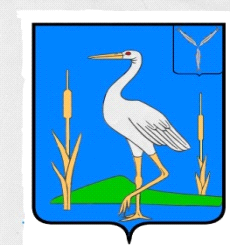 АДМИНИСТРАЦИЯ БОЛЬШЕКАРАЙСКОГО МУНИЦИПАЛЬНОГО ОБРАЗОВАНИЯРОМАНОВСКОГО МУНИЦИПАЛЬНОГО РАЙОНАСАРАТОВСКОЙ ОБЛАСТИПОСТАНОВЛЕНИЕ № 18от  16.03.2020 года                                        c. Большой Карай Об утверждении муниципальной программы «Профилактика терроризма и экстремизма вмуниципальном  образовании»   Рассмотрев представление прокуратуры Романовского района от 25.02.2020г. №51-20, в  соответствии с Федеральным  законом  № 131-ФЗ «Об общих принципах организации местного самоуправления Российской Федерации», Федеральным законом от 06.03.2006 № 35-ФЗ «О противодействии терроризму», Федеральным законом от 25.07.2002 № 114-ФЗ «О противодействии экстремистской деятельности», Указом Президента Российской Федерации от 15.02.2006 № 116 «О мерах по противодействию терроризму» , на основании Устава Большекарайского муниципального образования Романовского муниципального района Саратовской области ПОСТАНОВЛЯЮ:Утвердить муниципальную программу «Профилактика терроризма и экстремизма в муниципальном образовании» (далее – муниципальная программа) согласно приложению.Обнародовать данное постановление в установленном порядке.Контроль за исполнением настоящего постановления оставляю за собой.Глава Большекарайского муниципального образования				              Н.В.Соловьева                                                                                                   Приложение к постановлению                                                                                                   Администрации БольшекарайскогоМО                                                                                                                   от 16.03. 2020  года № 18ПАСПОРТмуниципальной программы 1. Общие положенияПрограмма разработана и принята в соответствии с Федеральным законом от 06.10.2003 № 131-ФЗ «Об общих принципах организации местного самоуправления в Российской Федерации», Федеральным законом от 25.07.2002 № 114-ФЗ «О противодействии экстремистской деятельности» и Федеральным законом от 06.03.2006 № 35-ФЗ «О противодействии терроризму».Необходимость ее подготовки и последующей реализации вызвана тем, что криминогенная ситуация в сфере борьбы с терроризмом и экстремизмом в Российской Федерации остается напряженной.Программа мероприятий по профилактике терроризма и экстремизма, а также минимизации и (или) ликвидации последствий проявлений терроризма и экстремизма на территории Большекарайского муниципального образования является важнейшим направлением реализации принципов целенаправленной, последовательной работы по консолидации общественно-политических сил, национально-культурных, культурных и религиозных организаций и безопасности граждан.Формирование установок толерантного сознания и поведения, веротерпимости и миролюбия, профилактика различных видов экстремизма имеет в настоящее время особую актуальность, обусловленную сохраняющейся социальной напряженностью в обществе, продолжающимися межэтническими и межконфессиональными конфликтами, ростом сепаратизма и национального экстремизма, являющихся прямой угрозой безопасности. Вспышки ксенофобии, фашизма, фанатизма и фундаментализма в крайних формах своего проявления находят выражение в терроризме, который, в свою очередь, усиливает деструктивные процессы в обществе. Усиление миграционных потоков остро ставит проблему адаптации молодежи муниципального образования к новым для них социальным условиям, а также создает проблемы для адаптации принимающего населения к быстрорастущим этнокультурным диаспорам и землячествам, которые меняют демографическую ситуацию в муниципальном образовании.Наиболее экстремистки рискогенной группой выступает молодежь, это вызвано как социально-экономическими, так и этнорелигиозными факторами. Особую настороженность вызывает снижение общеобразовательного и общекультурного уровня молодых людей, чем пользуются экстремистки настроенные радикальные политические и религиозные силы.Таким образом, экстремизм, терроризм и преступность представляют реальную угрозу общественной безопасности, подрывают авторитет органов местного самоуправления и оказывают негативное влияние на все сферы общественной жизни. Их проявления вызывают социальную напряженность, влекут затраты населения, организаций и предприятий на ликвидацию прямого и косвенного ущерба от преступных деяний.Системный подход к мерам, направленным на предупреждение, выявление, устранение причин и условий, способствующих экстремизму, терроризму, совершению правонарушений, является одним из важнейших условий улучшения социально-экономической ситуации в муниципальном образовании. Для реализации такого подхода необходима муниципальная программа по профилактике терроризма и экстремизма, предусматривающая максимальное использование потенциала местного самоуправления и других субъектов в сфере профилактики правонарушений.2.Цель и задачи ПрограммыГлавная цель Программы - организация антитеррористической деятельности, противодействие возможным фактам проявления терроризма и экстремизма, укрепление доверия населения к работе органов местного самоуправления, администрации Большекарайского муниципального образования, правоохранительным органам, формирование толерантной среды на основе ценностей многонационального российского общества, общероссийской гражданской идентичности и культурного самосознания, принципов соблюдения прав и свобод человека.Противодействие терроризму и экстремизму и защита жизни граждан, проживающих на территории муниципального образования, от террористических и экстремистских актов.Уменьшение проявлений экстремизма и негативного отношения к лицам других национальностей и религиозных конфессий.Формирование у населения внутренней потребности в толерантном поведении к людям других национальностей и религиозных конфессий на основе ценностей многонационального российского общества, культурного самосознания, принципов соблюдения прав и свобод человека.Формирование толерантности и межэтнической культуры в молодежной среде, профилактика агрессивного поведения.Основными задачами реализации Программы являются:-          воспитание культуры толерантности и межнационального согласия;-          формирование в молодежной среде мировоззрения и духовно-нравственной атмосферы этнокультурного взаимоуважения, основанных на принципах уважения прав и свобод человека, стремления к межэтническому миру и согласию, готовности к диалогу;-          общественное пресечение на основе действующего законодательства любых проявлений дискриминации, насилия, расизма и экстремизма на национальной и конфессиональной почве;-          информирование населения муниципального образования по вопросам противодействия терроризму и экстремизму;-          содействие правоохранительным органам в выявлении правонарушений и преступлений данной категории, а также ликвидации их последствий;-          пропаганда толерантного поведения к людям других национальностей и религиозных конфессий;-          недопущение наличия свастики и иных элементов экстремистской направленности на объектах инфраструктуры сельского поселения.3.Основные понятия, используемые в Программе 	В настоящей Программе используются понятия, установленные Федеральным законом от 25.07.2002 № 114-ФЗ «О противодействии экстремистской деятельности», Федеральным законом от 06.03.2006 № 35-ФЗ «О противодействии терроризму», а также следующие понятия:Толерантность (лат. tolerantia - терпение) - терпимость к чужому образу жизни, поведению, чужим обычаям, чувствам, верованиям, мнениям, идеям. Толерантность является одним из основополагающих демократических принципов, неразрывно связанным с концепциями плюрализма, социальной свободы и прав человека.Ксенофобия [греч. xenos - чужой + phobos - страх] - особенность менталитета общества, которая проявляется в негативном отношении к социальным общностям или отдельным людям, воспринимаемым в качестве чужих и поэтому эмоционально неприемлемых, враждебных.4.Основные мероприятия ПрограммыПоследовательное обеспечение конституционных прав, гарантирующих равенство граждан любой расы и национальности, а также свободу вероисповедания; утверждение общероссийских гражданских и историко-культурных ценностей, поддержание российского патриотизма и многокультурной природы российского государства и российского народа как гражданской нации; последовательное и повсеместное пресечение проповеди нетерпимости и насилия.В сфере культуры и воспитании молодежи:-          воспитательная и просветительская работа с детьми и молодежью о принципах поведения в вопросах веротерпимости и согласия, в том числе в отношениях с детьми и подростками;-          реагирование на случаи проявления среди детей и молодежи негативных стереотипов, межэтнической розни и личностного унижения представителей других национальностей и расового облика;-          пресечение деятельности и запрещение символики экстремистских групп и организаций на территории поселения;-          развитие художественной самодеятельности на основе различных народных традиций и культурного наследия;-          ознакомление с печатными и электронными СМИ, литературой, а также продуктами индустрии массовых развлечений на предмет выявления попыток разжигания расовой, этнической и религиозной вражды и ненависти и призывов к насилию.План мероприятий по реализации Муниципальной программы по профилактике терроризма и экстремизма на территории сельского поселения  на 2020 год установлен в Приложении.5.Ресурсное обеспечение ПрограммыФинансирование Программы осуществляется за счет средств местного бюджета.Общий объем финансирования Программы в 2020 году составляет 5 000,00 рублей. 6. Координация программных мероприятийПрограммные мероприятия реализуются администрацией Большекарайского муниципального образования, а так же  организациями и учреждениями, расположенными на территории муниципального образования , осуществляющие меры по профилактике терроризма и экстремизма. Общую координацию действий по реализации мероприятий Программы осуществляет глава муниципального образования.Исполнители Программы несут ответственность за своевременную и качественную подготовку и реализацию мероприятий Программы, обеспечивают эффективное использование средств, выделяемых на ее реализацию.7. Оценка эффективности реализации ПрограммыРеализация мероприятий Программы будет способствовать усилению антитеррористической защищенности потенциально опасных объектов жизнеобеспечения населения, мест массового пребывания людейРеализация программных мероприятий будет способствовать стабильности социальной обстановки в сельском поселении.Реализация программных мероприятий позволит:- создать эффективную систему правовых, организационных и идеологических механизмов противодействия экстремизму, этнической и религиозной нетерпимости, а также терроризму;- снизить степень распространенности негативных этнических установок и предрассудков, прежде всего, в молодежной среде;- сформировать толерантное сознание, основанное на понимании и принятии культурных отличий, неукоснительном соблюдении прав и свобод граждан;информировать граждан о действиях при угрозе терроризма через средства массовой информации.Основой реализации Программы должно стать создание правового, организационного, финансового и других видов обеспечения достижения поставленных целей по профилактике экстремизма и терроризма на территории Большекарайского муниципального образования.8. Программные мероприятия Наименованиемуниципальной программыПрофилактика терроризма и экстремизма в муниципальном образовании  Ответственный исполнитель муниципальной программыАдминистрация муниципального образования Участники муниципальной программыАдминистрация муниципального образования Цели и задачимуниципальной программыОсновные цели:-противодействие терроризму и экстремизму и защита жизни граждан, проживающих на территории сельского поселения от террористических и экстремистских актов;-уменьшение проявлений экстремизма и негативного отношения к лицам других национальностей и религиозных конфессий;-формирование у населения внутренней потребности в толерантном поведении к людям других национальностей и религиозных конфессий на основе ценностей многонационального российского общества, культурного самосознания, принципов соблюдения прав и свобод человека;-формирование толерантности и межэтнической культуры в молодежной среде, профилактика агрессивного поведения.Основные задачи:-информирование населения сельского поселения по вопросам противодействия экстремизму и терроризму;-содействие правоохранительным органам в выявлении правонарушений и преступлений данной категории, а также ликвидации их последствий;-пропаганда толерантного поведения к людям других национальностей и религиозных конфессий;-организация воспитательной работы среди детей и молодежи, направленная на устранение причин и условий, способствующих совершению действий экстремистского характера.Ожидаемые  конечные результаты реализации муниципальной программы-Распространение культуры интернационализма, согласия, национальной и религиозной терпимости в среде учащихся общеобразовательных учреждений сельского поселения;-формирование нетерпимости ко всем фактам террористических и экстремистских проявлений, а также толерантного сознания, позитивных установок к представителям иных этнических и конфессиональных сообществ;-укрепление и культивирование в молодежной среде атмосферы межэтнического согласия и толерантности;-формирование информационного пространства для пропаганды и распространения на территории поселения идей толерантности, гражданской солидарности, уважения к другим культурам, в том числе через районную газету, информационный сборник «Большекарайский вестник»;-противодействие проникновению в общественное сознание идей религиозного фундаментализма, экстремизма и нетерпимости;-повышение уровня компетентности сотрудников администрации поселения, в вопросах миграционной и национальной политики, способах формирования толерантной среды и противодействия экстремизму.Сроки реализации муниципальной программы2020 годИсточник финансирования муниципальной программыБюджет муниципального образования Объемы финансирования муниципальной программыОбщий объем финансирования – 5 000,00 руб. прогнозно (сумма может корректироваться)№п/пНаименование мероприятийОбъем финансирования (тыс. рублей)ИтогоПроведение тематических мероприятий для детей и молодёжиБез финансированияРаспространение среди читателей библиотеки информационных материалов, содействующих повышению уровня толерантного сознания молодежи2 000,00Информирование населения по вопросам противодействия терроризму, предупреждению террористических актов, поведению в условиях возникновения ЧС через СМИ и на официальном сайте администрации в сети Интернет;Изготовление печатных памяток по тематике противодействия экстремизму и терроризмуБез финансированияПриобретение и размещение плакатов, брошюр, листовок по профилактике экстремизма и терроризма на территории поселения2 000,00Организация взаимодействия с силовыми ведомствами района, соседними муниципальными образованиями. Уточнение схем оповещения и связи по вопросам антитеррора.Без финансированияОрганизация осмотра административных зданий, производственных и складских помещений, а также прилегающих к ним территорий, других мест скопления населения на предмет выявления подозрительных предметовБез финансированияОборудование надежными запорами подвальных и чердачных помещений администрации.1 000,00Организация и проведение проверки готовности сил и средств, предназначенных для ликвидации возможных террористических актов (ЧС)Без финансированияПроведение совещаний при главе МО по вопросам профилактики террористических угроз на территории Большекарайского муниципального образованияБез финансированияМониторинг деятельности религиозных, молодежных обществ и политических организацийБез финансированияИтого:5 000,00